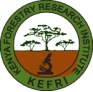 LITERATURE SEARCH REQUEST FORM(Fields marked with an * are required)Name * __________________________ Date*:  ____________Lib No. / Staff No. ________Email *: __________________________ Phone Contacts * ________________________Designation*: _________________Department*: __________________ Sign*: _________Please fill in and submit the form below. Please keep in mind that searches can be quite extensive and time-consuming, so please request literature searches well in advance of any deadlines. (Please fill out as much information as possible)Purpose of literature search request (Tick Appropriately)I'm writing an article for a peer-reviewed journal.I'm writing a proposal. Please provide the title below.I'm working on a presentation.I'm working on a course reading list, or developing a new course.I'm putting together information for a workgroup or taskforce.I'm exploring an area of research, and am in the initial stages of my research. Other (fill in space below)_______________________________________________________________________________________________________________________________________________________________________________________________________________________________________________________________________________________________________________________________________________________________________________________Urgency/Date required (dd/mm/yy):……/………/……… Suggest terms/keywords/synonyms to narrow or broaden search (please define acronyms) *__________________________________________________________________________________________________________________________________________________________________________________________________________________________________________________________________________________________________________________________________________________________________________________________________________________________________________________________________How recent should the research topic be? * (Published in)Last two years  Last five yearsOthers_________________________________________________________________________________________________________________________________________________________________________________________________________________________________How would you like to receive results? *Via email (You will receive one email with results from all databases as attachments)As an Endnote file (Please provide a flash drive or set up an appointment for transmission)In PDF/Word document (citations only, no links to full text articles)Other (Please fill in field below)_________________________________________________________________________________________________________________________________________________________________________________________________________________________________Please provide any other information that you think is important to know about this search.________________________________________________________________________________________________________________________________________________________________________________________________________________________________________________________________________________________________________________________________________________________________________________________________________________________________________________________________________________________________________________________________________________________________________________________________________________________